1102 NajmCollege of Applied Sciences and Community Services – English Diploma Course (Networks)TEACHER: MARIAM ALAHMED E-mail: mal-ahmed@mail.net.saWebsite: fac.ksu.edu.sa/maralahmed Office # 15 Building #26Course Number : 1102           Course Code : Najm  SECTIONS  # 712 
Time :  6 hours Sunday. : 1-3 PMMonday: 9-11 AM                 Room # 112Tuesday: 10-12 PM Office hours:Sunday: 12-1 pm.             Monday: 8-9 am.                   Tuesday: 9-10 am. Very Important Note:Don’t be absent for the in-term exams because there will not be any make up exam. If you have an extreme medical reason for being absent, you will need to present official verification from a government hospital of your medical situation, and then each individual case will be dealt with accordingly. Required materials: New Headway Plus (Pre-intermediate) by John and Liz Soars.                                               Student’s and Work Book Syllabus 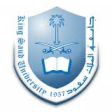  (1435) (2014) Syllabus  (1435) (2014) Syllabus  (1435) (2014) Syllabus  (1435) (2014) Syllabus  (1435) (2014)`HejriHejriGregorianLesson...125/3/143525/3/143526/1/2014Registration + Introduction22/4/14352/4/14352/2/2014Unit1( Getting to Know you  )Headway (St- W) Book39/4/14359/4/14359/2/2014Unit2( The way we live  )Headway (St- W) Book-quiz416/4/143516/4/143516/2/2014Unit3 ( It all went wrong  )Headway (St- W) Book523/4/143523/4/143523/2/2014Unit4( let’s go shopping  )Headway (St- W) Book + QUIZ61/5/14351/5/14352/3/2014Unit5( What do you want to do?  )Headway (St- W) Book78/5/14358/5/14359/3/2014RIVISION + 1st mid-term Exam       88 898815/5/143515/5/143516/3/2014Unit6( Tell me! What’s it like?  )Headway (St- W) Book-quiz922/5/143523/3/201423/3/2014Spring break1029/5/143530/3/201430/3/2014Unit7( Fame  )Headway (St- W) Book116/6/14356/4/20146/4/2014Unit8( Do’s and don’ts  )Headway (St.- W.) Book- quiz1213/6/143513/4/201413/4/2014Unit9( Going places  )Headway (St- W) Book1320/6/143520/4/201420/4/20142nd mid-term Exam 1427/6/143527/4/201427/4/2014   Unit10( Scared to death  )Headway (St- W) Book 155/7/14354/5/20144/5/2014General Revision1612/7/143511/5/201411/5/2014Oral & make-up exams1719/7/143518/5/201418/5/2014General exams1826/7/143525/5/201425/5/2014Final Exams